					                      ПРОЕКТ	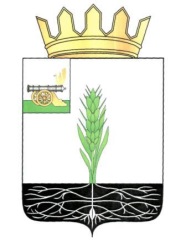 АДМИНИСТРАЦИЯ МУНИЦИПАЛЬНОГО ОБРАЗОВАНИЯ 
«ПОЧИНКОВСКИЙ РАЙОН» СМОЛЕНСКОЙ ОБЛАСТИП О С Т А Н О В Л Е Н И ЕО внесении изменений в постановление Администрации муниципального образования «Починковский район» Смоленской области от 29.01.2013 № 4В соответствии с Федеральным законом от 27 июля 2010 года № 210-ФЗ «Об организации предоставления государственных и муниципальных услуг», постановлением Администрации муниципального образования «Починковский район» Смоленской области от 16.03.2011 № 41 «Об утверждении порядка разработки и утверждении административных регламентов предоставления муниципальных услуг» (в редакции постановлений Администрации муниципального образования «Починковский район» Смоленской области от 04.10.2011 № 141, от 30.10.2012 № 132, от 23.07.2019 № 75-адм)Администрация муниципального образования «Починковский район» Смоленской области п о с т а н о в л я е т:Внести в Административный регламент предоставления Администрацией муниципального образования «Починковский район» Смоленской области муниципальной услуги «Признание помещения жилым помещением, жилого помещения непригодным для проживания и многоквартирного дома аварийным и подлежащим сносу или реконструкции», утвержденный постановлением Администрации муниципального образования «Починковский район» Смоленской области от 29.01.2013 № 4 (в редакции постановления Администрации муниципального образования «Починковский район» Смоленской области от 18.02.2014г. № 27, от 28.10.2015г.)  следующие изменения: 1) изложить п. 1.3.1 регламента в следующей редакции:1.3 Требования к порядку информирования о порядке предоставления муниципальной услуги.1.3.1 Информация об осуществлении муниципальной услуги признания помещения жилым помещением, жилого помещения непригодным для проживания и многоквартирного дома аварийным и подлежащим сносу или реконструкции размещается на официальном сайте Администрации в информационно-телекоммуникационной сети «Интернет», региональной государственной информационной системе «Реестр государственных и муниципальных услуг (функций) Смоленской области», «Портал государственных и муниципальных услуг (функций) Смоленской области», в федеральной государственной информационной системе «Единый портал государственных и муниципальных услуг (функций)»;2) изложить п. 1.3.2 регламента в следующей редакции:1.3.2. Информация о месте нахождения и графике работы Отдела размещается:1) на информационных стендах Администрации; 2) на Интернет-сайте Администрации;3) в средствах массовой информации;4) на региональном портале государственных услуг.3) изложить п. 1.3.5 регламента в следующей редакции:1.3.5 Консультации по процедуре предоставления муниципальной услуги могут осуществляться:- в письменной форме на основании письменного обращения;- при личном обращении;- по телефону Отдела;- по электронной почте Администрации.4) в п. 2.3.1 и далее по тексту читать «Постановление Правительства РФ от 28.01.2006 N 47 (ред. от 21.08.2019) «Об утверждении Положения о признании помещения жилым помещением, жилого помещения непригодным для проживания, многоквартирного дома аварийным и подлежащим сносу или реконструкции, садового дома жилым домом и жилого дома садовым домом».5) исключить в п. 3.4.1.5 слова «приложение №3»;6) исключить в п. 3.4.1.6 слова «приложению №4»;7) изложить п. 5.2 регламента в следующей редакции:5.2. Информация о порядке обжалования решений и действий (бездействия) органа, предоставляющего муниципальную услугу, а также должностных лиц или муниципальных служащих размещается:         1) на информационных стендах Администрации;          2) на Интернет-сайте Администрации в информационно-телекоммуникационных сетях общего пользования;         3) в региональной государственной информационной системе «Портал государственных и муниципальных услуг (функций) Смоленской области».Разместить настоящее постановление на официальном сайте Администрации муниципального образования «Починковский район» Смоленской области http://pochinok.admin-smolensk.ru/ в информационно-телекоммуникационной сети «Интернет».Глава муниципального образования «Починковский район»Смоленской области								     А.В. Голубот№